               	NORTH WHIDBEY FIRE AND RESCUE BOARD OF COMMISSIONERS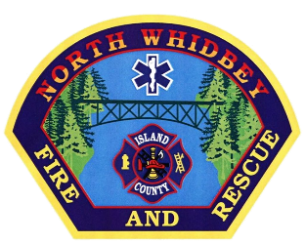    Administration Building, 770 NE Midway Blvd. #1 Oak Harbor, Washington              Phone: 360-675-1131   Email: Admin@nwfr.org	                 SPECIAL MEETING NOTICEA Special Meeting is scheduled forFebruary 24, 2019 at 1:00pmAdministrative Building Suite 201770 NE Midway Blvd Oak Harbor, WA 98277Agenda Call to orderDiscuss Employment Agreement for New Fire ChiefGood of the OrderAdjourn Meeting